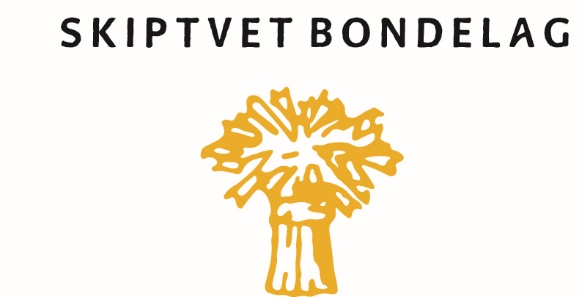 Årsberetning for Skiptvet Bondelag 2016 – 2017Styret har bestått av:Leder:		Per Kristian SolbergNestleder:		Petter SøbyKasserer:		Lars AgnaltSekretær:		Knut Inge LundStudieleder:	David LarsenSkolekontakt:	Øyvind WethalSiden forrige årsmøte har det vært avholdt 4 styremøter, samt en del kontakt på telefon og mail.Øvrige aktiviteter har vært følgende:14. desember:	HMS dag ved Kirkelund Ungdomsskole med elever i 9. og 10. trinn. Teoretisk del ved Anlaug Wennevold og praktisk del med bruk av motorsag og verneutstyr ved Kåre Ødemark. 15 elever deltok.12. januar:	Pubkveld på kroa med gjennomgang av aktivitetsplan. Vi fikk også en omvisning på Spenst, ca 20 deltakere.9. mars:	Fagmøte med besøk av Anders Rognlien fra Yara. Tema var riktig gjødsling av korn og grasvekster, ca 35 deltakere.23. mars:	Våronnmøte med besøk av Felleskjøpet, som var representert med Joakim Bro og Johannes Bye, ca 35 deltakere.30. mars:	Klimasmart landbruk og energieffektiv traktorkjøring med Åsmund Langeland, teori og praktisk kjøring, 10 deltakere.17. mai:	Bondelaget stilte med svært mange i  Borgertoget og vi tok i bruk den nye stanga til fana vår. Den var laget av Edwin Åstorp Haga og hans samboer og den var virkelig flott.	19. mai:	Kuslipp hos Marit og Alf Håvard Bro og slipp av geiter ved kirken. Vi hadde besøk av 3. trinn på Vestgård barneskole.8. juni:	Markvandring på økologisk drevet gård hos Solveig og Håkon Solberg. Hans Gaffke fra forsøksringen sto for det faglige og temaet var jordstruktur og pakkeskader i jorda vår. Avslutning med grilling og sosialt samvær, ca 35 deltakere.11. juni:	Bygdedagen med stands og informasjon om landbruket i Skiptvet og vi viste fram kalver,  geiter, hest, gjess og høns. Barna fikk ta sin første traktorlapp på tråtraktor som vi lånte av ØB.15. juni:	Bygdekvinnelaget inviterte oss til sommeravslutning i Liverudstua på Bygdetunet og vi fikk servert deilig grillmat.12. oktober:	«Tryggere sammen», første møte i en serie på 4, der vi ser på beredskap og sikkerhet for oss i landbruket.Vi har også deltatt på følgende:Petter Søby representerte laget på ledersamling i Telemark.Kurs i varme arbeider der vi fikk godkjent sertifikat for varme arbeider, 18 deltakere.Studiering «foran jordbruksforhandlingene» med innspill og høringssvar til Bondelaget, 8 deltakere.Vardebrenning for markering av misnøye med den nye landbruksmeldinga til Dale, sammen med Askim Bondelag i nærheten av E 18 ved Maseng.Brudd i jordbruksforhandlingene og vi markerte med en traktorkolonne i Meieribyen. Vi hadde også stands med informasjon og en klistremerkeaksjon i butikkene. Vi var også med på blokaden av Asko lageret i Vestby og avsluttet med det store demonstrasjonstoget i Oslos gater.Nytt gjerde prosjekt i bakkene rundt kirken. Vi har nå gjerdet inn 20 daa, som Lars Sæther bruker til sine geiter. Geitene gjør en strålende jobb som landskapspleiere og kirkebakkene vil etter hvert fremstå som velstelt kulturlandskap, der vi kan vise betydningen av å ha et aktivt landbruk i hele Norge. En stor takk til alle som har bidratt til at prosjektet har latt seg gjennomføre.Vi har levert følgende høringsinnspill:Hjortevilt og bever, avskyting og jakttider.Rullering av kommuneplanen med hensyn til landbruksnæringen. Kjell Eivind Solberg hjalp oss med dette.Vi har støttet følgende arrangementer i bygda:Landbruksspørsmål kr. 5000,-Våronn på gamle måten med hest og hesteredskap kr. 2000,-